Ассоциация «Народные художественные промыслы России»приглашает посетить ОНЛАЙН-ВЫСТАВКУВсероссийский смотр-конкурс «МОЛОДЫЕ ДАРОВАНИЯ» представляет работы молодых мастеров и художников народных художественных промыслов, преподавателей и студентов специализированных учебных заведений из 30 регионов Российской Федерации.В современных условиях проведение смотра-конкурса «Молодые дарования» по поддержке творчества молодых мастеров народных художественных промыслов России становится актуальным и крайне необходимым, позволяет сохранять преемственность художественного мастерства поколений, передающих традиционные навыки и секреты технологий молодым народным мастерам, стимулировать и активизировать творческий потенциал молодых художников и мастеров промыслов, способствует формированию межнациональных отношений, духовно-нравственному и патриотическому воспитанию подрастающего поколения, так как полное раскрытие личности ребенка невозможно без включения его в нашу народную культуру, а также позволяет привлечь внимание широкой общественности к системным изменениям в отрасли и проблемам сохранения и развития народных художественных промыслов России. Основные цели и задачи выставки-смотра «Молодые дарования»:поддержка и стимулирование творческого потенциала молодых художников и мастеров промыслов, опирающихся в своих работах на подлинные народные традиции;формирование межнациональных отношений, духовно-нравственное и патриотическое воспитание граждан России;сохранение национального культурного наследия России – народных художественных промыслов через показ современного состояния народных художественных промыслов во всем многообразии их проявления в различных регионах Российской Федерации;демонстрация произведений молодых мастеров и художников народных художественных промыслов, в том числе дипломных работ выпускников специальных учебных заведений, ведущих подготовку кадров для предприятий народных промыслов;выявление тенденции развития известных центров и ведущих предприятий народных художественных промыслов; пропаганда и продвижение практических результатов образовательных учреждений, ведущих подготовку кадров для предприятий промыслов, по сохранению и развитию традиций местной локальной культуры на современном этапе; привлечение талантливой молодежи к получению образования в специализированных учреждениях, ведущих подготовку кадров для предприятий промыслов;- на смотре-конкурсе будут представлены работы молодых мастеров предприятий народных художественных промыслов и учебных заведений, участвующие в следующих номинациях: «Традиции и новаторство в народном искусстве»,«Русские узоры», «Звери и птицы в народном искусстве»,«К 75-летию Великой Победы»,«Сила русского духа»	Всероссийский смотр-конкурс «Молодые дарования -2020» в области декоративно-прикладного и народного искусства в 2020 году проходит в онлайн-формате. 	Подведение итогов конкурса состоится 30 ноября 2020 года. Можно будет ознакомиться со списками победителей и призеров смотра-конкурса на сайте Ассоциации «Народные художественные промыслы России» www.nkhp.ru. 	Оставайтесь с нами и следите за новостями!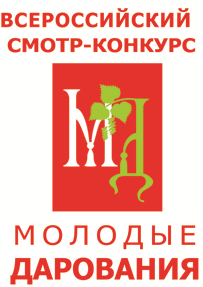 Всероссийский смотр-конкурс«МОЛОДЫЕ ДАРОВАНИЯ-2020»в области декоративно-прикладного и народного искусства20 октября –30 ноября 2020г.